.SIDE RIGHT, TOGETHER, CROSS, HOLD, SIDE LEFT, TOGETHER, CROSS, HOLD (SCISSOR STEPS)GRAPEVINE RIGHT, TOUCH, SWAY LEFT, SWAY RIGHT, QUARTER TURN LEFT, HOLDWALK RIGHT, HOLD, WALK LEFT, HOLD, ROCK, RECOVER, HALF TURN RIGHT, HOLDStyling note: during the walks forward step right and left feet slightly acrossWALK LEFT, HOLD, WALK RIGHT, HOLD, SWAY LEFT, RIGHT, LEFT, HOLDStyling note: during the walks forward step left and right feet slightly acrossREPEATShow Me More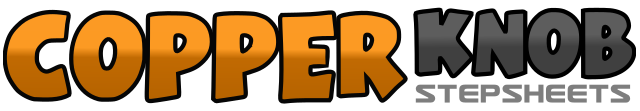 .......Count:32Wall:4Level:Beginner rumba.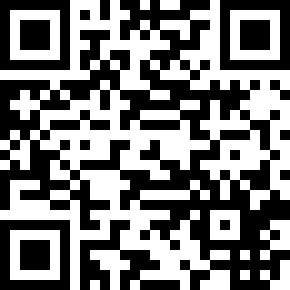 Choreographer:Gaye Teather (UK)Gaye Teather (UK)Gaye Teather (UK)Gaye Teather (UK)Gaye Teather (UK).Music:She Showed Me A Little Bit More - Dave SheriffShe Showed Me A Little Bit More - Dave SheriffShe Showed Me A Little Bit More - Dave SheriffShe Showed Me A Little Bit More - Dave SheriffShe Showed Me A Little Bit More - Dave Sheriff........1-2Step right to right, step left beside right3-4Cross right over left, hold5-6Step left to left, step right beside left7-8Cross left over right, hold9-10Step right to right, cross left behind right11-12Step right to right, touch left beside right13-14Step left to left (small step) swaying weight onto left, sway onto right15-16Make quarter turn left stepping forward on left, hold (facing 9:00)17-20Walk forward on right, hold, walk forward on left, hold21-22Rock forward on right, recover onto left23-24Make half turn right stepping forward on right, hold (facing 3:00)25-28Walk forward on left, hold, walk forward on right, hold29-30Step left to left (small step) swaying weight onto left, sway onto right31-32Sway onto left, hold